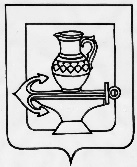 РФПОСТАНОВЛЕНИЕАдминистрации  сельского поселения Ленинский сельсоветЛипецкого  муниципального  района Липецкой области07.07.2016г.                                          с. Троицкое                                        №76О назначении публичных слушанийпо проекту внесения изменений в Правила землепользования и застройки администрации сельского поселения Ленинский сельсовет Липецкого муниципального района Липецкой области   Руководствуясь статьёй 31 Градостроительного кодекса Российской Федерации №190-ФЗ от 29.12.2004г., положением «О порядке организации и проведения публичных слушаний в Ленинском сельсовете Липецкого района», принятым Советом депутатов сельского поселения Ленинский сельсовет 29.05.2015г.  №238, администрация сельского поселения Ленинский сельсоветПОСТАНОВЛЯЕТ:1. Назначить публичные слушания по проекту внесения изменений в правила землепользования и застройки администрации сельского поселения Ленинский сельсовет Липецкого муниципального района Липецкой области на 09.09.2016года в  15-00 часов по адресу: Российская Федерация, Липецкая область, Липецкий район, с/п Ленинский сельсовет, с. Троицкое,                           ул. Гагарина, д. 70, в здании МБУК «Ленинский поселенческий центр культуры и досуга».  2. Органом, уполномоченным на организацию и проведение публичных слушаний по проекту внесения изменений в генеральный план сельского поселения Ленинский сельсовет Липецкого муниципального района Липецкой области, является администрация сельского поселения Ленинский сельсовет Липецкого муниципального района Липецкой области.  3. Администрации сельского поселения Ленинский сельсовет организовать экспозицию материалов проекта внесения изменений в здании МБУК «Ленинский поселенческий Центр культуры и досуга» по адресу: Российская Федерация, Липецкая область, Липецкий район, с/п Ленинский сельсовет,               с. Троицкое, ул. Гагарина, д. 70 в течение трех дней с 06.09.2016года по 08.09.2016года.4. Установить, что замечания и предложения участков публичных слушаний по проекту внесения изменений в правила землепользования и застройки администрации сельского поселения Ленинский сельсовет Липецкого муниципального района Липецкой области принимаются в письменном виде до 16-00 часов 08.09.2016года, по адресу: Российская Федерация, Липецкая область, Липецкий район, с/п Ленинский сельсовет, с. Троицкое,                          ул. Гагарина, д. 68, администрация сельского поселения Ленинский сельсовет Липецкого муниципального района Липецкой области.5. Публичные слушания по проекту внесения изменений в правила землепользования и застройки администрации сельского поселения Ленинский сельсовет Липецкого муниципального района Липецкой области провести в течение двух месяцев с момента опубликования настоящего Постановления до дня опубликования заключения о результатах публичных слушаний.6. Администрации сельского поселения Ленинский сельсовет Липецкого муниципального района Липецкой области опубликовать настоящее Постановлении в газете «Сельская Нива»7. Контроль за исполнением настоящего Постановления возлагаю на себя.Глава сельского поселения                                                                          Ленинский сельсовет:                                                                    И.И. Жуков